FAMILY HISTORYHeart Problems		*__________________________Epilepsy			*__________________________		High Blood Pressure		*__________________________Diabetes			*__________________________		Cancer			*__________________________Asthma			*__________________________Stroke			*__________________________Hypothyroidism		*__________________________ * Please specify family memberOther (please specify condition e.g.- T.B etc):NAME OF OTHER FAMILY MEMBERS BEING REGISTERED?MEDICAL HISTORYHospital admissions/Operations/Scans/X-rays	_____________________________________________________Allergies					_____________________________________________________Present Complaints/Problems		_____________________________________________________Past Complaints/Problems			_____________________________________________________Present Medication - Please give details of any medication which you take (prescribed or otherwise):ALCOHOLHow many units of alcohol do you drink per week? _________________(1 unit = half pint of beer, 1 glass of wine, or a pub measure of spirits)LANGUAGEWhich is your main language?SMOKINGDo you smoke? 		Yes / No	If Yes, how many: 	Cigarettes per day 	________                                                           Cigars per day _______	 Ounces of tobacco per day ______How old were you when you started smoking? 	_______ (years)EX-SMOKERSHow old were you when you stopped smoking? ________ (years)How much did you smoke per day? _____________________ (cigarettes / cigars / oz. of tobacco) Please delete as appropriatePASSIVE SMOKINGAre you exposed to smoke at work?		Yes / No 		At home? 	   Yes / NoVACCINATIONS – Which vaccinations have you had and when?CARERSDo you need / have anyone who looks after you or your daily needs as Carer?		Yes / NoIf ‘Yes’ - please provide the following information:Your carer’s full name: 	_________________________________________	D.O.B. ____ / ____ / ______Your carer’s full address: 	____________________________________________________________________			Post Code: _________________		Telephone No: ___________________Do you care for anyone else?							Yes / NoIf “Yes”, ask the receptionist about Carers supportETHNICITY Please select the Ethnic group, which you feel describes you best, by ticking the appropriate box. If you select one of the ‘Any Other’ categories, please write in any additional information on the line provided.* Details of ‘Other’ ethnic groups: ___________________________________________Summary Care RecordIf you are registered with a GP practice in England, you will already have a Summary Care Record (SCR), unless you have previously chosen not to have one. It will contain key information about the medicines you are taking, allergies you suffer from and any adverse reactions to medicines you have had in the pastYou have the choice of what information you would like to share and with whom. Authorised healthcare staff can only view your SCR with your permission. The information shared will solely be used for the benefit of your care. Your options are outlined below; please indicate your choice: Express consent for medication, allergies and adverse reactions only. You wish to share information about medication, allergies for adverse reactions only.  Express consent for medication, allergies, adverse reactions and additional information. You wish to share information about medication, allergies for adverse reactions and further medical information that includes: your illnesses and health problems, operations and vaccinations you have had in the past, how you would like to be treated (such as where you would prefer to receive care), what support you might need and who should be contacted for more information about you.  Express dissent for Summary Care Record (opt out). Select this option, if you DO NOT want any information shared with other healthcare professionals involved in your care.If you chose not to complete this consent form, a core Summary Care Record (SCR) will be created for you, which will contain only medications, allergies and adverse reactions. You are free to change your decision at any time by informing your GP practice.PATIENT CONSENT – ADULTS (aged 16+)I   *Mr/Mrs/Ms/Miss/Other (*delete as appropriate) _______________________________________ Having read the above information regarding your choices, please circle one of the options below Yes – I would like a Summary Care Record (You do not need to do anything and a Summary Care Record will be created for you).Undecided – Enclosed is an opt out form.  Complete the form and hand it in to the practice staff within 12 weeks.  If you do nothing, we will assume that you are happy with these changes and create a SCR for you.No – I would not like a Summary Care Record Enclosed is an opt out form.  Please complete the form and hand it to a member of the GP practice staff.SIGNED:  _________________ PRINT NAME: __________________       DATED:  ___ / ___ / 20 ___PATIENT CONSENT – CHILDREN (aged under 16)Child’s Name: __________________________________________	D.O.B. ______________________Parent/Guardian’s Name:	___________________________________________________hereby submit my written consent for any Clinician/non-Clinician at the Birchills Health Centre to access my child’s records and arrange/refer for further care (e.g. - hospital admissions, community/hospital referrals etc) as he/she feels necessary in order to provide patient medical care and in accordance with Healthcare guidelines.Having read the above information regarding your choices, please circle one of the options below Yes – I would like a Summary Care Record (You do not need to do anything and a Summary Care Record will be created for you).Undecided – Enclosed is an opt out form.  Complete the form and hand it in to the practice staff within 12 weeks.  If you do nothing, we will assume that you are happy with these changes and create a SCR for you.No – I would not like a Summary Care Record Enclosed is an opt out form.  Please complete the form and hand it to a member of the GP practice staff.SIGNED:  _________________ PRINT NAME: __________________       DATED:  ___ / ___ / 20 ___Staff Use Only:Form received and checked by:						Date: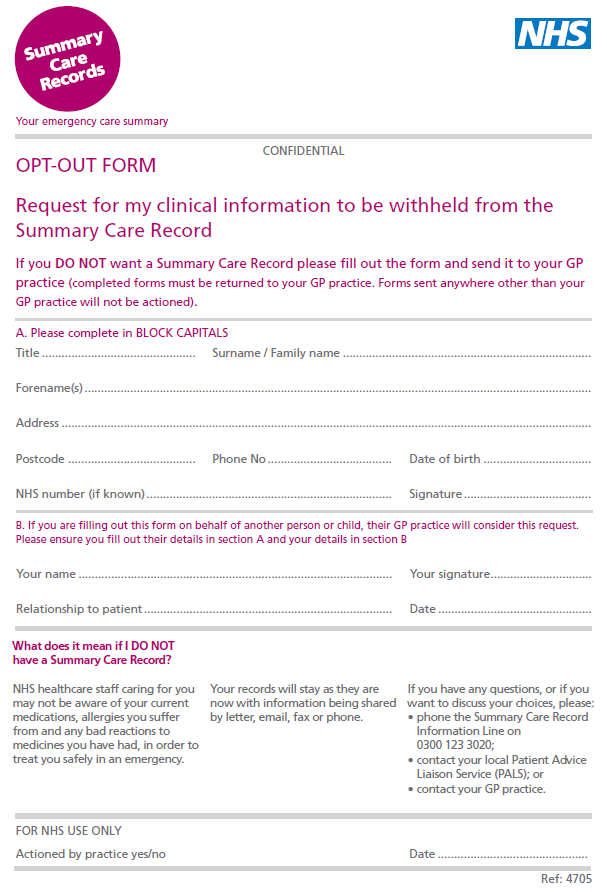 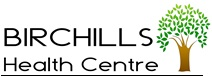 BIRCHILLS HEALTH CENTRE23-37 Old BirchillsWalsallWest MidlandsDr Avtar Singh SURIWS2 8QHDr Anuradha MUNIYAPPATel: (01922) 614896Dr Rebecca SURIFax: (01922) 621876birchills.admin@nhs.net / www.birchillshc.co.ukbirchills.admin@nhs.net / www.birchillshc.co.ukNEW PATIENT REGISTRATION/HEALTH QUESTIONNAIRENEW PATIENT REGISTRATION/HEALTH QUESTIONNAIRENEW PATIENT REGISTRATION/HEALTH QUESTIONNAIRENEW PATIENT REGISTRATION/HEALTH QUESTIONNAIRENEW PATIENT REGISTRATION/HEALTH QUESTIONNAIRENEW PATIENT REGISTRATION/HEALTH QUESTIONNAIRENEW PATIENT REGISTRATION/HEALTH QUESTIONNAIRENEW PATIENT REGISTRATION/HEALTH QUESTIONNAIRENEW PATIENT REGISTRATION/HEALTH QUESTIONNAIRENEW PATIENT REGISTRATION/HEALTH QUESTIONNAIRENEW PATIENT REGISTRATION/HEALTH QUESTIONNAIRENEW PATIENT REGISTRATION/HEALTH QUESTIONNAIRENEW PATIENT REGISTRATION/HEALTH QUESTIONNAIRENEW PATIENT REGISTRATION/HEALTH QUESTIONNAIRENEW PATIENT REGISTRATION/HEALTH QUESTIONNAIRENEW PATIENT REGISTRATION/HEALTH QUESTIONNAIRENEW PATIENT REGISTRATION/HEALTH QUESTIONNAIRENEW PATIENT REGISTRATION/HEALTH QUESTIONNAIRENEW PATIENT REGISTRATION/HEALTH QUESTIONNAIRENEW PATIENT REGISTRATION/HEALTH QUESTIONNAIRENEW PATIENT REGISTRATION/HEALTH QUESTIONNAIRENEW PATIENT REGISTRATION/HEALTH QUESTIONNAIRENEW PATIENT REGISTRATION/HEALTH QUESTIONNAIRENEW PATIENT REGISTRATION/HEALTH QUESTIONNAIRENEW PATIENT REGISTRATION/HEALTH QUESTIONNAIRENEW PATIENT REGISTRATION/HEALTH QUESTIONNAIRENEW PATIENT REGISTRATION/HEALTH QUESTIONNAIRENEW PATIENT REGISTRATION/HEALTH QUESTIONNAIRENEW PATIENT REGISTRATION/HEALTH QUESTIONNAIRENEW PATIENT REGISTRATION/HEALTH QUESTIONNAIRENEW PATIENT REGISTRATION/HEALTH QUESTIONNAIRETo register with the Practice please complete this questionnaire as fully as possible. The information will help the doctor to make an initial assessment of your health which will help in your future treatment. Failure to disclose information may result in your registration being declined now or you may be removed from our list in the future.To register with the Practice please complete this questionnaire as fully as possible. The information will help the doctor to make an initial assessment of your health which will help in your future treatment. Failure to disclose information may result in your registration being declined now or you may be removed from our list in the future.To register with the Practice please complete this questionnaire as fully as possible. The information will help the doctor to make an initial assessment of your health which will help in your future treatment. Failure to disclose information may result in your registration being declined now or you may be removed from our list in the future.To register with the Practice please complete this questionnaire as fully as possible. The information will help the doctor to make an initial assessment of your health which will help in your future treatment. Failure to disclose information may result in your registration being declined now or you may be removed from our list in the future.To register with the Practice please complete this questionnaire as fully as possible. The information will help the doctor to make an initial assessment of your health which will help in your future treatment. Failure to disclose information may result in your registration being declined now or you may be removed from our list in the future.To register with the Practice please complete this questionnaire as fully as possible. The information will help the doctor to make an initial assessment of your health which will help in your future treatment. Failure to disclose information may result in your registration being declined now or you may be removed from our list in the future.To register with the Practice please complete this questionnaire as fully as possible. The information will help the doctor to make an initial assessment of your health which will help in your future treatment. Failure to disclose information may result in your registration being declined now or you may be removed from our list in the future.To register with the Practice please complete this questionnaire as fully as possible. The information will help the doctor to make an initial assessment of your health which will help in your future treatment. Failure to disclose information may result in your registration being declined now or you may be removed from our list in the future.To register with the Practice please complete this questionnaire as fully as possible. The information will help the doctor to make an initial assessment of your health which will help in your future treatment. Failure to disclose information may result in your registration being declined now or you may be removed from our list in the future.To register with the Practice please complete this questionnaire as fully as possible. The information will help the doctor to make an initial assessment of your health which will help in your future treatment. Failure to disclose information may result in your registration being declined now or you may be removed from our list in the future.To register with the Practice please complete this questionnaire as fully as possible. The information will help the doctor to make an initial assessment of your health which will help in your future treatment. Failure to disclose information may result in your registration being declined now or you may be removed from our list in the future.To register with the Practice please complete this questionnaire as fully as possible. The information will help the doctor to make an initial assessment of your health which will help in your future treatment. Failure to disclose information may result in your registration being declined now or you may be removed from our list in the future.To register with the Practice please complete this questionnaire as fully as possible. The information will help the doctor to make an initial assessment of your health which will help in your future treatment. Failure to disclose information may result in your registration being declined now or you may be removed from our list in the future.To register with the Practice please complete this questionnaire as fully as possible. The information will help the doctor to make an initial assessment of your health which will help in your future treatment. Failure to disclose information may result in your registration being declined now or you may be removed from our list in the future.To register with the Practice please complete this questionnaire as fully as possible. The information will help the doctor to make an initial assessment of your health which will help in your future treatment. Failure to disclose information may result in your registration being declined now or you may be removed from our list in the future.To register with the Practice please complete this questionnaire as fully as possible. The information will help the doctor to make an initial assessment of your health which will help in your future treatment. Failure to disclose information may result in your registration being declined now or you may be removed from our list in the future.To register with the Practice please complete this questionnaire as fully as possible. The information will help the doctor to make an initial assessment of your health which will help in your future treatment. Failure to disclose information may result in your registration being declined now or you may be removed from our list in the future.To register with the Practice please complete this questionnaire as fully as possible. The information will help the doctor to make an initial assessment of your health which will help in your future treatment. Failure to disclose information may result in your registration being declined now or you may be removed from our list in the future.To register with the Practice please complete this questionnaire as fully as possible. The information will help the doctor to make an initial assessment of your health which will help in your future treatment. Failure to disclose information may result in your registration being declined now or you may be removed from our list in the future.To register with the Practice please complete this questionnaire as fully as possible. The information will help the doctor to make an initial assessment of your health which will help in your future treatment. Failure to disclose information may result in your registration being declined now or you may be removed from our list in the future.To register with the Practice please complete this questionnaire as fully as possible. The information will help the doctor to make an initial assessment of your health which will help in your future treatment. Failure to disclose information may result in your registration being declined now or you may be removed from our list in the future.To register with the Practice please complete this questionnaire as fully as possible. The information will help the doctor to make an initial assessment of your health which will help in your future treatment. Failure to disclose information may result in your registration being declined now or you may be removed from our list in the future.To register with the Practice please complete this questionnaire as fully as possible. The information will help the doctor to make an initial assessment of your health which will help in your future treatment. Failure to disclose information may result in your registration being declined now or you may be removed from our list in the future.To register with the Practice please complete this questionnaire as fully as possible. The information will help the doctor to make an initial assessment of your health which will help in your future treatment. Failure to disclose information may result in your registration being declined now or you may be removed from our list in the future.To register with the Practice please complete this questionnaire as fully as possible. The information will help the doctor to make an initial assessment of your health which will help in your future treatment. Failure to disclose information may result in your registration being declined now or you may be removed from our list in the future.To register with the Practice please complete this questionnaire as fully as possible. The information will help the doctor to make an initial assessment of your health which will help in your future treatment. Failure to disclose information may result in your registration being declined now or you may be removed from our list in the future.To register with the Practice please complete this questionnaire as fully as possible. The information will help the doctor to make an initial assessment of your health which will help in your future treatment. Failure to disclose information may result in your registration being declined now or you may be removed from our list in the future.To register with the Practice please complete this questionnaire as fully as possible. The information will help the doctor to make an initial assessment of your health which will help in your future treatment. Failure to disclose information may result in your registration being declined now or you may be removed from our list in the future.To register with the Practice please complete this questionnaire as fully as possible. The information will help the doctor to make an initial assessment of your health which will help in your future treatment. Failure to disclose information may result in your registration being declined now or you may be removed from our list in the future.To register with the Practice please complete this questionnaire as fully as possible. The information will help the doctor to make an initial assessment of your health which will help in your future treatment. Failure to disclose information may result in your registration being declined now or you may be removed from our list in the future.To register with the Practice please complete this questionnaire as fully as possible. The information will help the doctor to make an initial assessment of your health which will help in your future treatment. Failure to disclose information may result in your registration being declined now or you may be removed from our list in the future.Surname: ___________________________________Surname: ___________________________________Surname: ___________________________________Surname: ___________________________________Surname: ___________________________________Surname: ___________________________________Surname: ___________________________________Surname: ___________________________________Surname: ___________________________________Surname: ___________________________________Surname: ___________________________________Surname: ___________________________________Surname: ___________________________________Forename(s):______________________________________Forename(s):______________________________________Forename(s):______________________________________Forename(s):______________________________________Forename(s):______________________________________Forename(s):______________________________________Forename(s):______________________________________Forename(s):______________________________________Forename(s):______________________________________Forename(s):______________________________________Forename(s):______________________________________Forename(s):______________________________________Forename(s):______________________________________Forename(s):______________________________________Forename(s):______________________________________Forename(s):______________________________________Forename(s):______________________________________Forename(s):______________________________________Date of Birth (dd/mm/yyyy): ____ /____ /_________Date of Birth (dd/mm/yyyy): ____ /____ /_________Date of Birth (dd/mm/yyyy): ____ /____ /_________Date of Birth (dd/mm/yyyy): ____ /____ /_________Date of Birth (dd/mm/yyyy): ____ /____ /_________Date of Birth (dd/mm/yyyy): ____ /____ /_________Date of Birth (dd/mm/yyyy): ____ /____ /_________Date of Birth (dd/mm/yyyy): ____ /____ /_________Date of Birth (dd/mm/yyyy): ____ /____ /_________Date of Birth (dd/mm/yyyy): ____ /____ /_________Date of Birth (dd/mm/yyyy): ____ /____ /_________Date of Birth (dd/mm/yyyy): ____ /____ /_________Date of Birth (dd/mm/yyyy): ____ /____ /_________Marital status: _____________________________________Marital status: _____________________________________Marital status: _____________________________________Marital status: _____________________________________Marital status: _____________________________________Marital status: _____________________________________Marital status: _____________________________________Marital status: _____________________________________Marital status: _____________________________________Marital status: _____________________________________Marital status: _____________________________________Marital status: _____________________________________Marital status: _____________________________________Marital status: _____________________________________Marital status: _____________________________________Marital status: _____________________________________Marital status: _____________________________________Marital status: _____________________________________Address: ____________________________________________________________________________________________Address: ____________________________________________________________________________________________Address: ____________________________________________________________________________________________Address: ____________________________________________________________________________________________Address: ____________________________________________________________________________________________Address: ____________________________________________________________________________________________Address: ____________________________________________________________________________________________Address: ____________________________________________________________________________________________Address: ____________________________________________________________________________________________Address: ____________________________________________________________________________________________Address: ____________________________________________________________________________________________Address: ____________________________________________________________________________________________Address: ____________________________________________________________________________________________Address: ____________________________________________________________________________________________Address: ____________________________________________________________________________________________Address: ____________________________________________________________________________________________Address: ____________________________________________________________________________________________Address: ____________________________________________________________________________________________Address: ____________________________________________________________________________________________Address: ____________________________________________________________________________________________Address: ____________________________________________________________________________________________Address: ____________________________________________________________________________________________Address: ____________________________________________________________________________________________Address: ____________________________________________________________________________________________Address: ____________________________________________________________________________________________Address: ____________________________________________________________________________________________Address: ____________________________________________________________________________________________Address: ____________________________________________________________________________________________Address: ____________________________________________________________________________________________Address: ____________________________________________________________________________________________Address: ____________________________________________________________________________________________________________________________________________________Mobile Number:                                   (if you change it, please let us know)________________________________________________________Mobile Number:                                   (if you change it, please let us know)________________________________________________________Mobile Number:                                   (if you change it, please let us know)________________________________________________________Mobile Number:                                   (if you change it, please let us know)________________________________________________________Mobile Number:                                   (if you change it, please let us know)________________________________________________________Mobile Number:                                   (if you change it, please let us know)________________________________________________________Mobile Number:                                   (if you change it, please let us know)________________________________________________________Mobile Number:                                   (if you change it, please let us know)________________________________________________________Mobile Number:                                   (if you change it, please let us know)________________________________________________________Mobile Number:                                   (if you change it, please let us know)________________________________________________________Mobile Number:                                   (if you change it, please let us know)________________________________________________________Mobile Number:                                   (if you change it, please let us know)________________________________________________________Mobile Number:                                   (if you change it, please let us know)________________________________________________________Mobile Number:                                   (if you change it, please let us know)________________________________________________________Mobile Number:                                   (if you change it, please let us know)________________________________________________________Mobile Number:                                   (if you change it, please let us know)________________________________________________________Mobile Number:                                   (if you change it, please let us know)________________________________________________________Mobile Number:                                   (if you change it, please let us know)________________________________________________________Mobile Number:                                   (if you change it, please let us know)________________________________________________________Mobile Number:                                   (if you change it, please let us know)Postcode: ___________________________Postcode: ___________________________Postcode: ___________________________Postcode: ___________________________Postcode: ___________________________Postcode: ___________________________Postcode: ___________________________Postcode: ___________________________Postcode: ___________________________Postcode: ___________________________Postcode: ___________________________Email address (in capitals only):Email address (in capitals only):Email address (in capitals only):Email address (in capitals only):Email address (in capitals only):Email address (in capitals only):Email address (in capitals only):Email address (in capitals only):Email address (in capitals only):Email address (in capitals only):Email address (in capitals only):Email address (in capitals only):Email address (in capitals only):Email address (in capitals only):Occupation:____________________________Occupation:____________________________Occupation:____________________________Occupation:____________________________Occupation:____________________________Occupation:____________________________Occupation:____________________________Occupation:____________________________Occupation:____________________________Occupation:____________________________Occupation:____________________________Weight (approx): _____________Weight (approx): _____________Weight (approx): _____________Weight (approx): _____________Weight (approx): _____________Weight (approx): _____________Weight (approx): _____________Weight (approx): _____________Weight (approx): _____________Weight (approx): _____________Weight (approx): _____________Weight (approx): _____________Height: __________________Height: __________________Height: __________________Height: __________________Height: __________________Height: __________________Height: __________________Height: __________________Have you been previously registered at this surgery? (Regardless of how long ago)Have you been previously registered at this surgery? (Regardless of how long ago)Have you been previously registered at this surgery? (Regardless of how long ago)Have you been previously registered at this surgery? (Regardless of how long ago)Have you been previously registered at this surgery? (Regardless of how long ago)Have you been previously registered at this surgery? (Regardless of how long ago)Have you been previously registered at this surgery? (Regardless of how long ago)Have you been previously registered at this surgery? (Regardless of how long ago)Have you been previously registered at this surgery? (Regardless of how long ago)Have you been previously registered at this surgery? (Regardless of how long ago)Have you been previously registered at this surgery? (Regardless of how long ago)Have you been previously registered at this surgery? (Regardless of how long ago)Have you been previously registered at this surgery? (Regardless of how long ago)Have you been previously registered at this surgery? (Regardless of how long ago)Have you been previously registered at this surgery? (Regardless of how long ago)Have you been previously registered at this surgery? (Regardless of how long ago)Have you been previously registered at this surgery? (Regardless of how long ago)Have you been previously registered at this surgery? (Regardless of how long ago)Have you been previously registered at this surgery? (Regardless of how long ago)Have you been previously registered at this surgery? (Regardless of how long ago)Have you been previously registered at this surgery? (Regardless of how long ago)Have you been previously registered at this surgery? (Regardless of how long ago)Have you been previously registered at this surgery? (Regardless of how long ago)Have you been previously registered at this surgery? (Regardless of how long ago)Have you been previously registered at this surgery? (Regardless of how long ago)YES / NO / NOT SUREYES / NO / NOT SUREYES / NO / NOT SUREYES / NO / NOT SUREYES / NO / NOT SUREYES / NO / NOT SURENameDate of BirthNameDate of BirthName of drug:	______________________Name of drug:______________________Dosage:	______________________Dosage:______________________	Name of drug:	______________________Name of drug:______________________Dosage:	______________________Dosage:______________________	English  UrduPunjabiHindiOther (please state) ______________________PolishArabicChineseGujeratiOther (please state) ______________________Tetanus*____________________Polio*_____________________BCG*____________________MMR*_____________________Other* (please specify)____________________* Please specify datesA: White□ British□ Irish□ Any other* WhiteB: Mixed□ White/Black Caribbean□ White/Black African□ White/Asian□ Any other* mixed backgroundC: Asian or Asian British□ Indian□ Pakistani□ BangladeshiD: Black or Black British□ Caribbean□ African□ Any other* BlackE: Chinese or other ethnic group□ Chinese□ Any Other*